 ИНФОРМАЦИОННЫЙ МАТЕРИАЛ ДЛЯ РОДИТЕЛЕЙ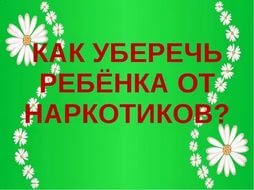 Ежегодно около 70 тыс. человек в России погибают от употребления наркотиков. Наркомания – это болезнь и смертельный исход неизбежен. Средняя продолжительность жизни наркомана 5-7 лет с начала регулярного употребления наркотиков.Наркомания  – заболевание, это психическая и физическая зависимость от наркотиков. Эта болезнь, которая, практически, не лечится. Наркоман не может жить без наркотиков. Наркотик становится частью обмена веществ в его организме. Многие переоценивают силу своей воли, думая, что смогут попробовать наркотики, а потом завязать. Но наркотик сильнее человека и забирает его навсегда. 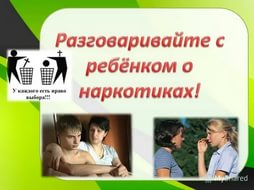 Как  можно распознать признаки наркомании у детей? Обратите внимание на неожиданные изменения в поведении подростка:- резкое снижение или повышение активности;- потеря интереса к учебе, увлечениям, пропуски занятий;- необъяснимая раздражительность, лживость, рассеянность;- появление подозрительных приятелей, резкое изменение круга друзей;- отказ сообщать о своем местонахождении;- позднее возвращение домой в необычном состоянии;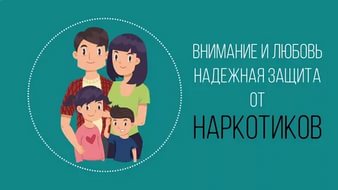 - трудное пробуждение по утрам, невнятная речь;- потеря аппетита, снижение веса, сонливость.Помимо этого должно насторожить:- исчезновение денег или ценностей из дома;- увеличение требуемой суммы денег на карманные расходы;- наличие у подростка медикаментов, шприцев, ампул, тюбиков из-под клея;- непривычные запахи, пятна на одежде, следы на теле подростка.Почему люди принимают наркотики?Статистика показывает:45% начинают принимать наркотики из любопытства;43% под влиянием друзей;12% из желания убежать от проблем.Основные причины, приводящие подростка к употреблению наркотиков возникают  в результате неблагоприятных семейных отношений:неадекватная заниженная или завышенная самооценка;отсутствие четкой цели в жизни; 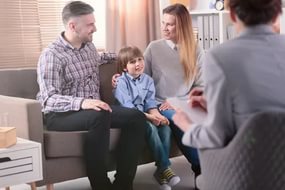 недостаток любви и поддержки в семье;гиперопека со стороны родителей, отсутствие навыков самостоятельного приема решений; низкая устойчивость к стрессам, неумение справляться с трудностями;отсутствие нравственных ценностей, внутреннего стержня, воли. Что делать родителям, чтобы их ребенок не стал наркоманом?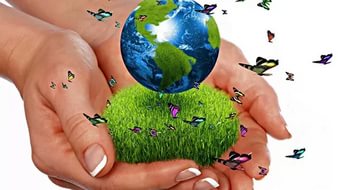 Выберите позицию личной ответственности за своего ребенка. Не ждите, когда беда постучится к Вам в дом. Найдите время, чтобы говорить с Вашим ребенком на темы наркомании.Создайте в своей семье атмосферу любви и  доверия,  выполняйте взятые обещания, интересуйтесь заботами и проблемами ребенка, его внутренним миром.Развивайте в ребенке навыки самостоятельного приема решений, инициативу, собственный взгляд на происходящее. Лучше, чтобы Ваш ребенок был ведущим, а не ведомым.Учите подростка справляться с трудностями и неудачами, говорите, что отрицательный опыт, это тоже опыт.Учите ребенка видеть и понимать красоту окружающего мира, учите получать удовольствие в повседневной жизни (от природы, хорошей книги, общения с интересными людьми и т.д.)Вашему ребенку необходимо предоставить выбор самому решить никогда не прикасаться к наркотикам. Ваша роль должна быть не запрещающей, не наставляющей, а поддерживающей, принимающей, информирующей.Донесите до Ваших детей, что:Вслед за удовольствием от принятия наркотиков наступают сильные физические муки;Сильно портится физическое здоровье;Резко снижаются умственные способности;Высокий риск заражения СПИДом, другими инфекционными заболеваниями;Уменьшается и сходит на нет половая потенция;Подросток лишается будущего.Те, кто употребляет наркотики – не самые крутые. Они самые глупые. Продажа наркотиков – большой бизнес и наркоман играет в нем роль пешки, который расплачивается за свою глупость не только деньгами, но и своей жизнью.Наркоманию можно победить только тогда, когда с каждым подростком в каждой школе, в каждой семье будет проводиться регулярная работа по формированию правильного отношения к наркотикам!Родители,  начинайте действовать уже сейчас!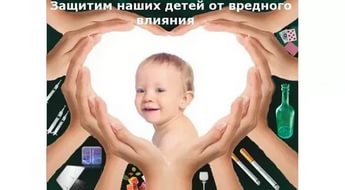 УКЦ по ЗПП, ГО и ВН ФБУЗ «Центр гигиены и эпидемиологии в Алтайском крае»ул. Привокзальная.47,E-mail: uk-centr7@altcge.ru
 Телефон: (3852)503032